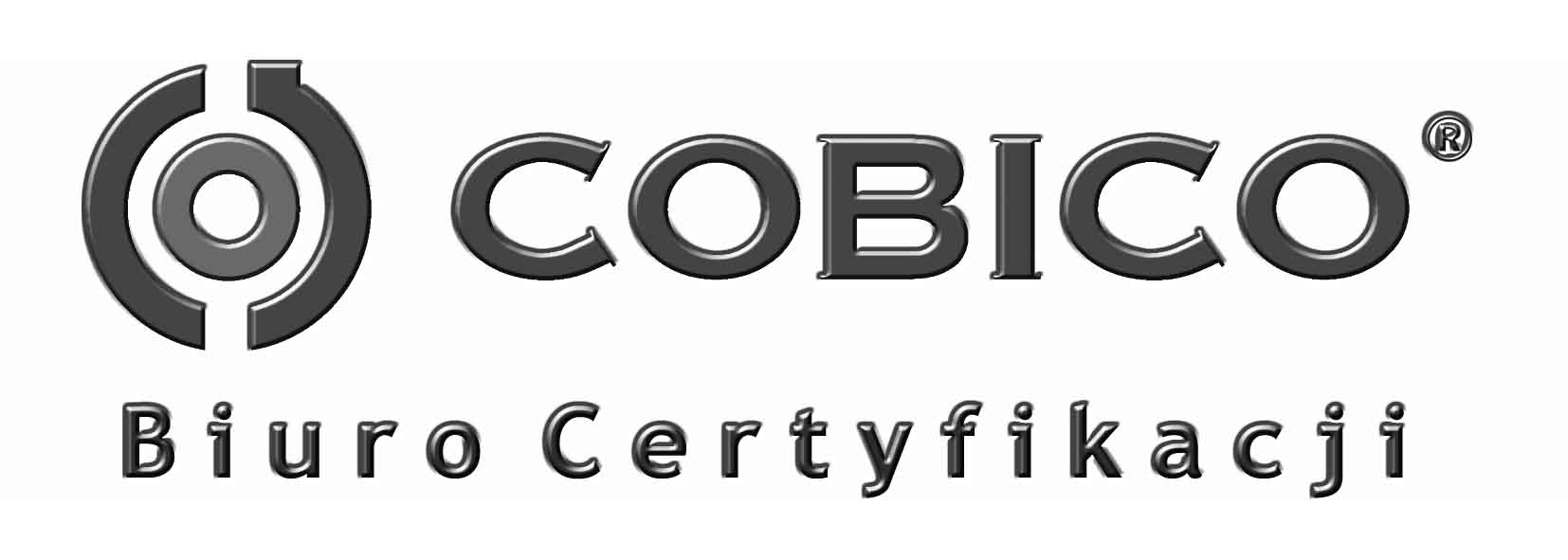 Obowiązują druki ARiMR (dodatkowo uzupełnione  o informację zawarte w rejestrze) lub dla zwierząt pozostałych, które nie posiadają rejestrów ARiMR można stosować  powyższy wzór (dotyczy również małego inwentarza).Bilans produkcji wytwarzanej/zakupionejREJESTR ZWIERZĄTREJESTR ZWIERZĄTREJESTR ZWIERZĄTREJESTR ZWIERZĄTREJESTR ZWIERZĄTREJESTR ZWIERZĄTREJESTR ZWIERZĄTREJESTR ZWIERZĄTREJESTR ZWIERZĄTREJESTR ZWIERZĄTREJESTR ZWIERZĄTREJESTR ZWIERZĄTGatunekRasaDataLiczbaNr identyfikacyjnyZakup-ZUrodzenie-USprzedaż-SPadnięcie-PData zdarzeniaPochodzenie w przypadku zakupu (Eko, konwe., przes)WiekPrzeznaczenie i waga(w przypadku uboju)Przyczyna padnięcia(w przypadku padnięcia)Data końca okresu przestawianiaUwagi